Всероссийский конкурс научно-технологических проектов инициирован Фондом «Талант и успех» (учрежден в 2014 году по инициативе Президента РФ Владимира Путина) и Всероссийским образовательным центром «Сириус» (г.Сочи).Министерством образования и науки Алтайского края было подписано Соглашение № 5-26-17 от 17.10.2017 г. с Образовательным Фондом «Талант и успех» на проведение регионального этапа Всероссийского конкурса научно-технологических проектов. Оператором данного конкурса является КГБОУ ДО «Краевой центр информационно-технической работы». Конкурс состоится 29 марта в г. Барнауле на базе ФГБОУ ВО «АлтГТУ имени И.И. Ползунова» (пр. Ленина, 46 ГК, ауд. 426) и носит открытый характер. Участие школьников Алтайского края в данном мероприятии отражает степень вовлеченности детей и молодежи региона в научную или исследовательскую деятельность, в формировании позитивного образа региона, демонстрирующего высокий интеллектуальный и творческий потенциал.Региональный этап предполагает рецензирование и очную защиту проекта по следующим направлениям:•	биотехнологии и агропромышленный комплекс;•	персонализированная и прогностическая медицина;•	современная энергетика;•	нанотехнологии;•	новые материалы и металлургия;•	цифровое производство и информатизация.Выступления конкурсантов будет заслушивать жюри в состав которого входят представители администрации предприятий, преподаватели высших учебных заведений – кандидаты и доктора наук, инженеры-конструкторы.Партнеры регионального этапа Всероссийского конкурса научно-технологических проектов: ООО «СиСорт», ООО «ТехноРесурс», ООО «АЗПИ», КГБУ «Алтайский центр кластерного развития», АКОО «ВОИР», ФГБОУ ВО «Алтайский государственный технический университет имени И.И. Ползунова», ФГБОУ ВО «Алтайский государственный аграрный университет», ФГБОУ ВО «Алтайский государственный университет», ФГБОУ ВО «Алтайский государственный медицинский университет», ФГБОУ ВО «Алтайский государственный педагогический университет», центр молодёжного инновационного творчества «Со3Dатель».Участники, набравшие, максимальное количество баллов в соответствии с общим рейтингом будут являться кандидатами для зачисления на программу «Большие вызовы» ОЦ «Сириус» (г. Сочи) летом 2018 г. Решение о приглашении школьников на программу принимается экспертным советом Фонда «Талант и успех».Участники, не попавшие в квоту для зачисления на программу «Большие вызовы», будут приглашены на летнюю профильную смену КГБУ ДО «КЦИТР».Школьники, чьи проекты не подошли под направления регионального конкурса или не успевшие подать заявку, могут воспользоваться дистанционным треком конкурса, который проводит ОЦ «Сириус». Заявки на дистанционный конкурс принимаются на сайте https://konkurs.sochisirius.ru/  до 31 марта 2018 года.http://www.educaltai.ru/news/other/37891/http://akzitr.ru/index.php?option=com_content&view=article&id=754 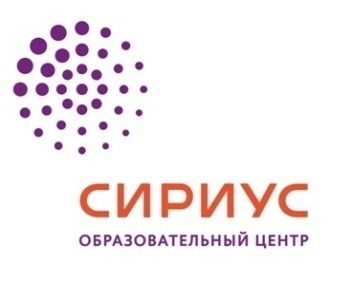 Региональный этап Всероссийского конкурсанаучно-технологических проектовв 2017-2018 году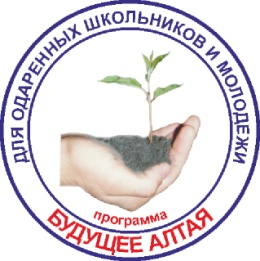 